Όνομα:…………………………………………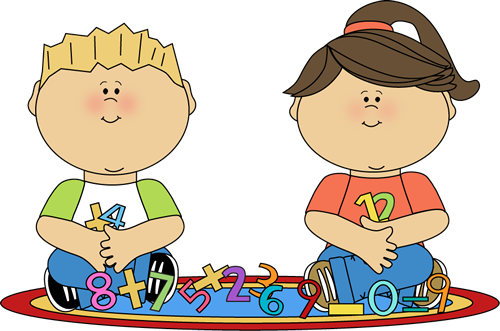 Επαναληπτικό  μάθημαΚάνω τις πράξεις:5 + 3 =……   10 – 1 =……     3 + 2 + 1 =….....     10 + 10 +8=….  8 + 2  =…… 9 – 2 =……       5 + 1 + 4 =……       10 + 10 + 5=….  6 + 3 =……  8 – 5 =……       1 + 4 + 4 =…….      10 + 10 + 10 + 3=…. 7 + 2 =……   9 – 3 =………   6 + 2 + 2 =………     20 + 6=…. 9 + 0 =……   7 – 2 =………   7 + 1 + 1 =………     30 + 5 =…………        ΠΡΟΒΛΗΜΑΤΑ        ( Διαβάζω-Σκέφτομαι-Λύνω-Απαντώ)Η Ευδοξία είχε 5 αυτοκόλλητα με πεταλούδες και αγόρασε άλλα 4. Πόσα αυτοκόλλητα έχει τώρα; (πράξη) Λύση                         ______________________________Απάντηση:………………………………………………………………………Είχαμε 7 μήλα και φάγαμε τα 4. Πόσα μήλα μας έμειναν;Λύση                __________________________________Απάντηση:……………………………………………………………………Βρίσκω  τις μονάδες και τις δεκάδες. Το 23 έχει …2…  δεκάδες  και ……3… μονάδες    23=10+10+3Το 36 έχει …… δεκάδες  και ……   μονάδες     36 =10+10+10+6Το 48 έχει …… δεκάδες  και ……… μονάδες     48 =  ………………Το 51 έχει …… δεκάδες  και ……… μονάδες     51 =  ………………